Hausaufgabe M 6a auf Mo, 18.11.2019Alle eingekreisten Aufgaben sind zu bearbeiten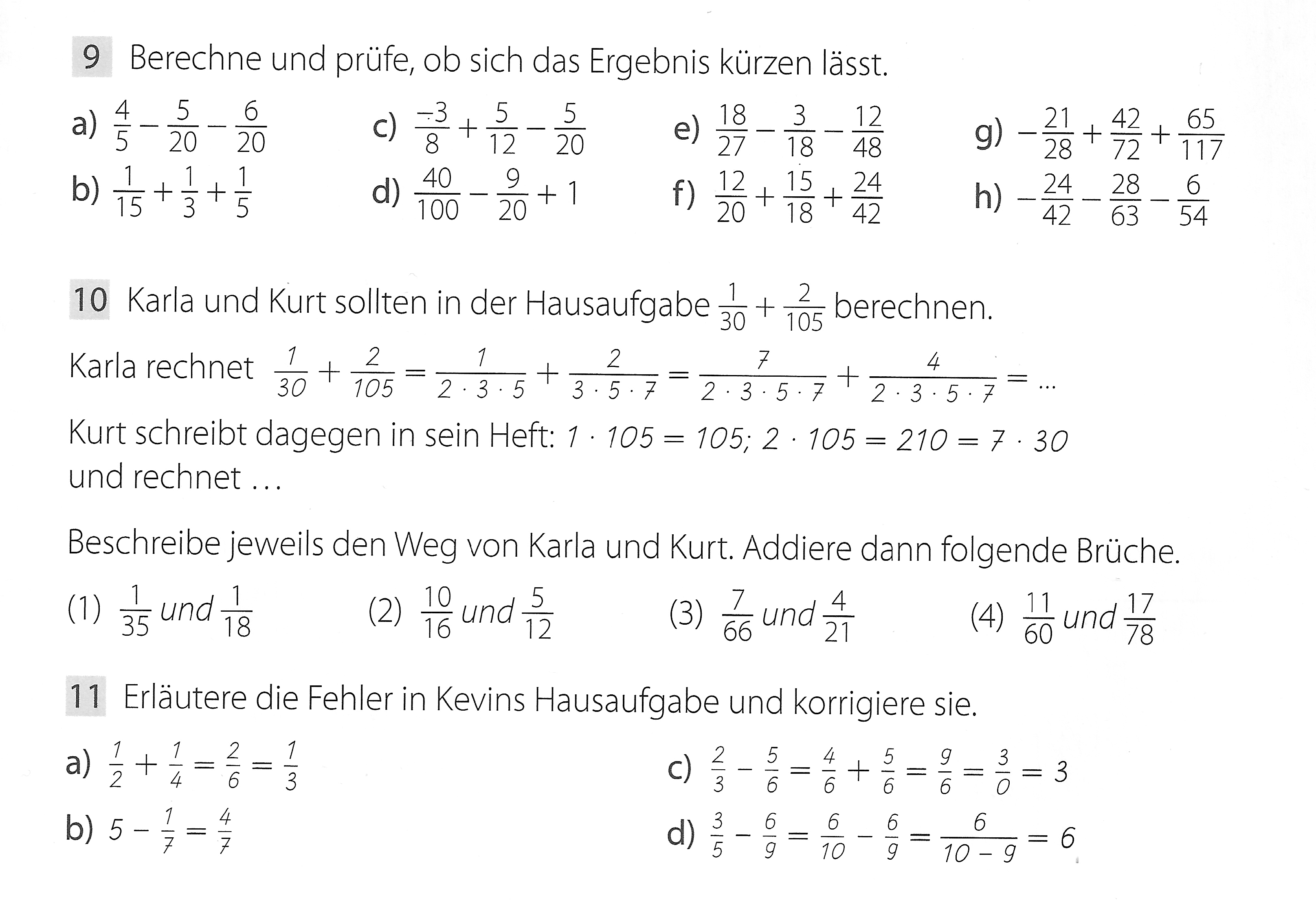 